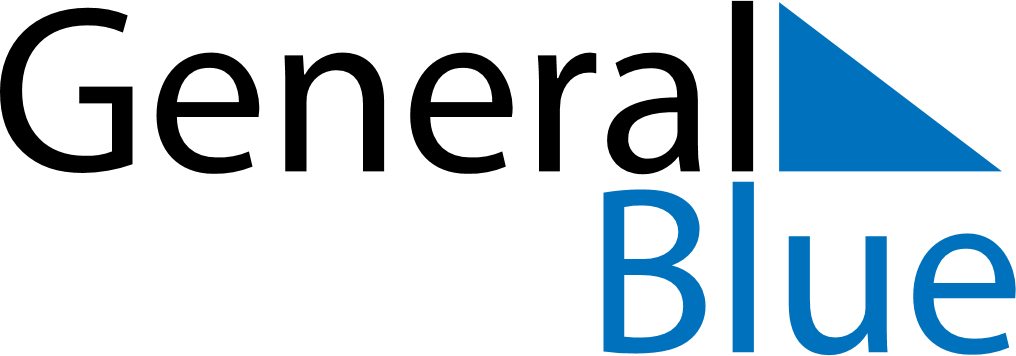 April 2025April 2025April 2025South AfricaSouth AfricaSundayMondayTuesdayWednesdayThursdayFridaySaturday12345678910111213141516171819Good Friday20212223242526Easter SundayFamily Day27282930Freedom DayPublic Holiday